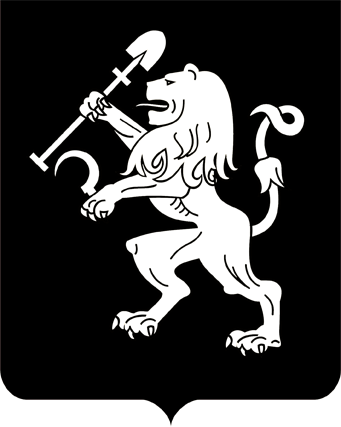 АДМИНИСТРАЦИЯ ГОРОДА КРАСНОЯРСКАРАСПОРЯЖЕНИЕО внесении изменений в распоряжение администрации городаот 25.03.2024 № 100-рВ связи с изменением даты проведения весеннего общегородского субботника по благоустройству, на основании ст. 21 Федерального          закона от 30.03.1999 № 52-ФЗ «О санитарно-эпидемиологическом                благополучии населения», ст. 16 Федерального закона от 06.10.2003                  № 131-ФЗ «Об общих принципах организации местного самоуправления в Российской Федерации», руководствуясь ст. 41, 58, 59 Устава          города Красноярска:1. Внести в распоряжение администрации города от 25.03.2024                № 100-р «О проведении весеннего и осеннего двухмесячников по благоустройству и озеленению города «За чистый город, чистую Сибирь              в 2024 году» следующие изменения:1) в пункте 2 распоряжения слова «20 апреля 2024 года» заменить словами «4 мая 2024 года»;2) в приложении 2 к распоряжению:в графе «Сроки исполнения» строк 1–15, 18 цифры «20.04.2024» заменить цифрами «04.05.2024»;  в графе «Сроки исполнения» строки 19 слова «в течение апреля» заменить словами «в течение мая».2. Настоящее распоряжение опубликовать в газете «Городские   новости» и разместить на официальном сайте администрации города.Исполняющий обязанностиГлавы города                                                                    В.Н. Войцеховский19.04.2024№ 133-р